*Note: pre-fill this form and then place an “x” next to those who attended or called in for the meeting. An email address must be provided for the individual and their organization to be counted on our collaborative Engagement Scorecard.General Meeting Notes:  (What is new since last meeting? Include any key decisions, revisions to plan/strategies, etc.) Subcommittee updates:Strategy 2: Develop and utilize an asset inventory of resources for healthy eating and physical activity:	Committee: Helen Giles, Mt Olive Health Department and Arlene Stoller, MCOHM met and reviewed the strategy and the available information on 	The njhealthmatters.org website. A review of all the assets listed was conducted and summarized by Helen Giles. The committee decided that we needed more information on exactly what type of programs are needed and for whom. Partners can search the database for programs. The decision was made to encourage partners to review the resources listed and identify what may be missing and encourage those organizations to list their agencies and they work they are doing. The number of organizations and agencies that contribute to healthy eating and active living are too numerous. The decision is to put this on hold until we can define what we are really looking for.  The Obesity work groups have identified resources and partners to include in the work they are doing. Strategy 1: Improve physical activity and nutritional intake in children in target low-income preschools: “Adopt a Preschool Garden”	Committee: Charlene O’Brien, Child & Family Resources (committee lead), Vivian Berrio, SNAP-ED, Rutgers, Maryann Walsh, MMH:Child & Family resources sent out an email to 300 Morris County preschools/day care centers to invite interested schools to participate in this program. Five responded and the committee scheduled site visits. Vivian Berrio developed an assessment tool and visited Little Peoples Academy in Dover. This day care has 67 children and 45 families. Using the assessment tool, Vivian presented the results.  Charlene O’Brien used the same assessment tool and visited Little Learners in Denville. They have 120 children and 115 families. Charlene O’Brien also assessed Acorn Academy in Madison. They have 70 students and 60 families. Three family childcare centers have also expressed interest. Next Steps: Begin developing a document of the process of this work, to include the assessment tool and learned lessons.Charlene O’Brien and Vivian Berrio will begin to look at gardening options and work up plans for the three centers they assessed, determining funding needs and available community resources. Connecting community resources to the project also helps build community cohesiveness. This year, will be our pilot year with these three centers to develop protocols, costs, and resources, to include lesson plans for the centers.The next subcommittee meeting: April 27, 2018, at 10:30am at Rutgers Cooperative Extension. Strategy 3: Expand Interfaith Food Pantry food rescue program to distribute food left at local farms to food pantriesCommittee: Denise Lanza, Morris County Park Commission, Katy Galton, Interfaith Food Pantry, Cristianna Cooke-Gibbs, Washington Township Health Department, Arlene Stoller, Morris County Office of Health Management, Vivian Berrio, SNAP-ED, RCE MorrisThe committee is still in the gathering information phase. A meeting has been scheduled for April 28, 2017 and a presentation will be given by Local Share regarding the work they are doing in Morris County and their objectives. We need to assess the level of connection within the county, where the gaps are and what the needs may be to coordinate this on a county level. Another meeting will be scheduled with Farmer’s Against Hunger. Cristianna Cooke-Gibbs scheduled the presentation by Local Share.Strategy 4:  Support local policy and environmental change to enhance physical activity and nutrition via NJ Healthy Communities Network and other local partnerships.The Morris County grantees have measures that they use to report on their grants. This Strategy is to connect to the work of these grantees and support them as needed. Some grantees attend the Obesity Work Group, and Denise Lanza and Arlene Stoller will attend their meetings when invited. Updates: Shaping Dover: Arlene Stoller and Denise Lanza rotate attendance. They have many on-going physical activity programs at the Community Center. The Town is also supporting their work.Connect To Walk: This group developed a plan for Morristown to adopt three routes; one a shopping route, one a recreational route to connect with the Traction Line, and the other a transportation route. The plan was presented to the Bicycle and Pedestrian Task Force and well received. The chair, who is also a Councilman, will bring it to the Mayor’s Wellness Committee. A Healthy Meeting Policy and Toolkit was provided to the Morristown Administration for consideration. For the Wharton plan, the Morris County Park Commission has received a Safe Routes to Parks award.  Hanover Township: There has been a change in administration. The recreation director is taking on the grant. Updates to come. The recreation director did get a grant for outdoor exercise equipment and has it installed at Hanover’s Central Park and will begin hosting fitness classes in the park.Lincoln Park: Eat Well; Live Well Lincoln Park has begun clearing the .6 miles of trail along the Canal. The kick off will be June 3 and they will combine with Chilton’s Walk with a Doc program. Their Corner store initiative has helped with placement of healthy foods in Corner Stores. They have been doing food demos as well. For their Healthy Menus initiative, they have purchased software to analyze menu options based on the American Heart guidelines, which are very stringent. Some restaurants are reviewing how to adapt their menus or reduce portion size and add a salad. For one of the restaurants that offered a healthy menu option, it was selected by 25% of the customers ordering during one week.  Restaurants are able to track menu selections and purchases to document impact. The initiative has branding and they have purchased banners that are placed at Shop Rite and the Lincoln Park Care Center. Denise Lanza suggested some kind of branding for the Morris County committee that incorporates all the work groups. Strategy 5: Using the NJMap2.com, help municipalities identify open space opportunities as well as identify areas in which residents live that do not have access to a trail or park within a ¼ mile of their home. This initiative is chaired by Laura Szwak, NJ Conservation. Next meeting will be in May, 2017.Actions Taken By Workgroup Since Last Meeting: (Includes tasks completed, projects implemented, classes held – etc.  Planning and decisions go in the general meeting notes above). This “actions” section will help you collect information for tabulating and reporting on your workgroup performance metrics at your next quarterly county committee meeting. *You must include who completed the action so we can assign credit to the appropriate member(s) & their organization on our engagement scorecard/action tracker.  EXAMPLEStrategy #1: Surveyed and completed 35 questionnaires on access to care issues at 2 community health fairs in February. (name/org, name/org, name/org).All this is included in the above minutes. Next Workgroup Meeting (Date, Time, Place): __________________________________________________________________________________Do you need Data, Research or Technical Support from the Data Committee? If yes, please email data@njhealthmatters.org.If you have questions or need support with other issues related to your workgroup, please email Catherine.Connelly@njhealthmatters.org. 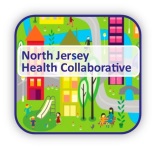 Workgroup Meeting Update   Workgroup Meeting Update   County: Workgroup:Meeting Date:County: Workgroup:Meeting Date:AttendeesAttendeesAttendeesAttendeesAttendeesAttendeesName:Organization:  Email Address: Email Address:Attended (x)Denise LanzaMorris County Park Commissiondlanza@morrisparks.netdlanza@morrisparks.netxArlene StollerMorris County Office of Health Managementastoller@co.morris.nj.usastoller@co.morris.nj.usxMaryann WalshMorristown Medical CenterMaryann.walsh@atlantichealth.orgMaryann.walsh@atlantichealth.orgCharlene O’BrienChild and Family Resourcescobrien@cfrmorris.orgcobrien@cfrmorris.orgx Vivian BerrioNJ SNAP-ED RCE MorrisUmber68@njcies.rutgers.eduUmber68@njcies.rutgers.eduxCristianna Cooke-GibbsWashington Township HealthCcooke-gibbs@wtmorris.netCcooke-gibbs@wtmorris.netxKatie GaltonInterfaith Food PantryKatiegalton@mcifp.orgKatiegalton@mcifp.orgxAmy BrintonRCE Morrisbriton@njcies.rutgers.edubriton@njcies.rutgers.eduCarlos CaprioliFamily Success Center - PMCHccaprioli@partnershipmch.orgccaprioli@partnershipmch.orgxEllen KranefussMadison YMCAekranefuss@madisonymca.orgekranefuss@madisonymca.orgLaura SzwakNJ Conservationlaura@njconservation.orglaura@njconservation.orgxHelen GilesMt Olive Health Departmenthgiles@mtolivetwp.orghgiles@mtolivetwp.orgxKathy SkrobalaNJHC – Morris County Committee Lincoln Park Health Departmentkathys@bolp.orgkathys@bolp.orgxDavid LosRCE Morris Countydlos@co.morris.nj.usdlos@co.morris.nj.usx